Тема: «Эндодонтия. Эндодонтические инструменты, классификация, назначение, техника применения ручных инструментов»Учебная цель:- знать стандартизацию эндодонтического инструментария;- знать назначение эндодонтических инструментов;- уметь различать эндодонтический инструментарий;- владеть навыками инструментальной обработки корневых каналов ручными эндодонтическими инструментами на эндоблоках  и удаленных зубах.Ответьте на вопросы:Опишите машинный эндодонтический инструмент и его назначениеОпишите машинный эндодонтический инструмент и его назначениеОпишите машинный эндодонтический инструмент и его назначениеОпишите ручной эндодонтический эндодонтический инструмент и его назначениеОпишите ручной эндодонтический инструмент и его назначениеОпишите ручной эндодонтический инструмент и его назначениеОпишите ручной  эндодонтический инструмент и его назначение Опишите ручной машинный эндодонтический инструмент и его назначениеОпишите машинный эндодонтический инструмент и его назначение Подберите эндодонтические инструменты по назначениюРешите тестовые задания:1. ИНСТРУМЕНТЫ ДЛЯ УДАЛЕНИЯ МЯГКИХ ТКАНЕЙ ИЗ  КОРНЕВОГО КАНАЛА 1) пульпоэкстрактор2) дриль-бор (reamer)3) файл (K-file)4) бурав (Н-file)5) шаровидный бор на удлиненном стержне2. ИНСТРУМЕНТЫ ДЛЯ ПРОХОЖДЕНИЯ КОРНЕВОГО КАНАЛА 1) пульпоэкстрактор2) дриль-бор (reamer)3) файл (K-file)4) бурав (Н-file)5) каналонаполнитель3. ИНСТРУМЕНТЫ ДЛЯ РАСШИРЕНИЯ КОРНЕВОГО КАНАЛА 1) пульпоэкстрактор2) дриль-бор (reamer)3) файл (K-file)4) бурав (Н-file)5) каналонаполнитель4. ИНСТРУМЕНТЫ ДЛЯ ЗАПОЛНЕНИЯ КОРНЕВОГО КАНАЛА 1) пульпоэкстрактор2) дриль-бор (reamer)3) файл (K-file)4) бурав (Н-file)5) каналонаполнитель5. ГЕОМЕТРИЧЕСКИЙ СИМВОЛ НА РУЧКЕ ОБОЗНАЧАЕТдлинуразмер рабочей частисечение лезвия или вид инструментавид ручки  инструментафирму производителя6. ЦВЕТ РУЧКИ ЭНДОДОНТИЧЕСКОГО ИНСТУМЕНТА ОБОЗНАЧАЕТ1) длину2) размер верхушки рабочей части3) сечение лезвия или вид инструмента4) вид ручки  инструмента5) фирму производителя7. ЦИФРА НА РУЧКЕ ЭНДОДОНТИЧЕСКОГО ИНСТРУМЕНТА ОБОЗНАЧАЕТ ( ПО СИСТЕМЕ ISO)диаметр сечения инструментаномер в классификациифирму производителяназначение инструментадлину инструмента 8. ОСОБЕННОСТИ РАБОТЫ ПУЛЬПОЭКСТРАКТОРОМ ввести инструмент в канал до упора, повернуть на 180 – 3600и извлечьмашинное вращение на малой скоростиручное вращение по часовой стрелкевыполнятьопиливающие движения от верхушки к устью канала по окружностинагнетающие движения9. ОСОБЕННОСТИ РАБОТЫ К-FILE ввести инструмент в канал до упора, повернуть на 180 – 3600и извлечьмашинное вращение на малой скоростиручное вращение по часовой стрелкевыполнять опиливающие движения от верхушки к устью канала по окружностинагнетающие движения10. ОСОБЕННОСТИ РАБОТЫ H-FILE(БУРАВОМ) ввести инструмент в канал до упора, повернуть на 180 – 3600и извлечьмашинное вращение на малой скоростиручное вращение по часовой стрелкевыполнять опиливающие движения от верхушки к устью канала по окружностинагнетающие движения		Практическое задание:- рассмотреть эндофайл, взять рукоятку большим и указательным пальцами правой кисти, повращать по и против часовой стрелки;- зажать кончик рабочей части эндофайла указательным и большим пальцами левой кисти, удерживая ручку правой рукой, повращать ручку, имитируя движения инструмента в корневом канале, поворачивая по и против часовой стрелке на 900 с легким нажимом. Ощущение рабочих лезвий и отсутствие прокола свидетельствует о достаточности давления на инструмент. 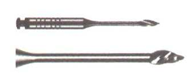 НазваниеХарактеристикаНазначениеРазмеры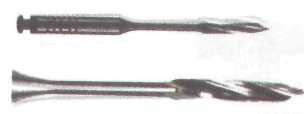 НазваниеХарактеристикаНазначениеРазмеры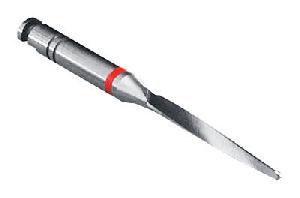 НазваниеХарактеристикаНазначениеРазмеры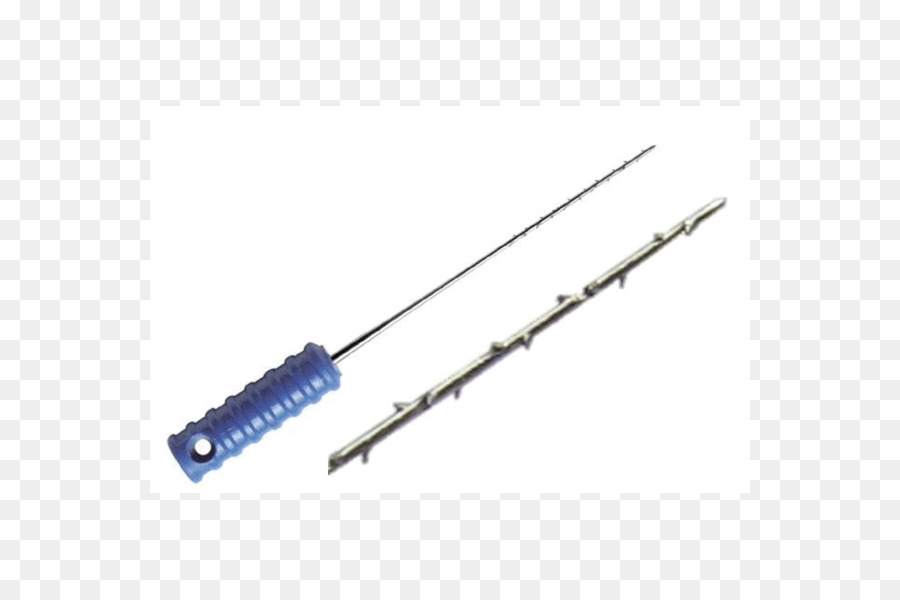 НазваниеХарактеристикаНазначениеРазмеры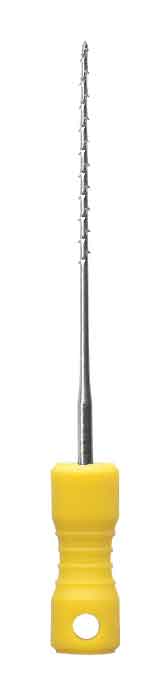 НазваниеХарактеристикаНазначениеРазмеры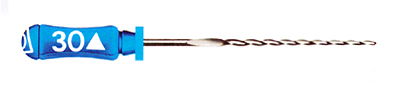 НазваниеХарактеристикаНазначениеРазмеры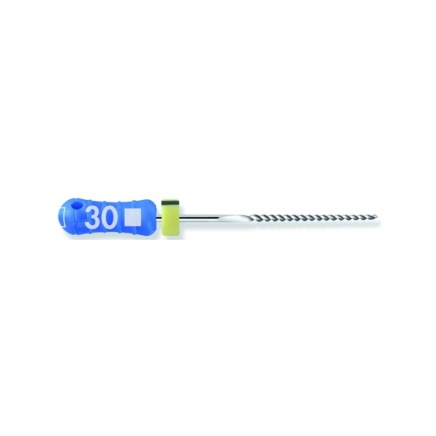 НазваниеХарактеристикаНазначениеРазмеры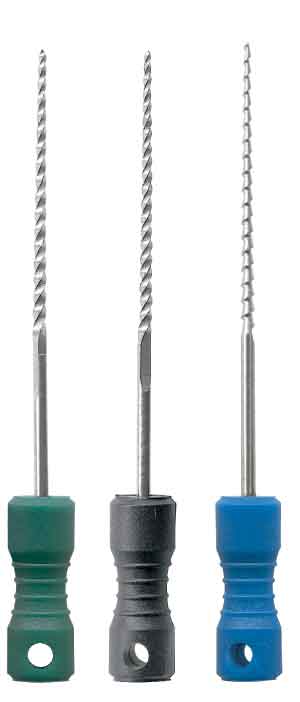 НазваниеХарактеристикаНазначениеРазмеры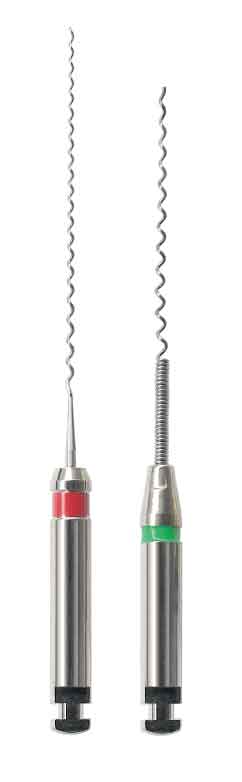 НазваниеХарактеристикаНазначениеРазмерыЭтап обработки корневого каналаИнструментыУдаление мягкого содержимого корневого канала Прохождение узкого, искривленного корневого каналаРыхление стенок корневого каналаРасширение и формирование корневого каналаПромывание корневого каналаВысушивание корневого каналаПломбирование корневого канала